COMISSÃO ORGANIZADORA DO PROCESSO ELEITORAL PARA COORDENADOR DE CURSO DE GRADUAÇÃO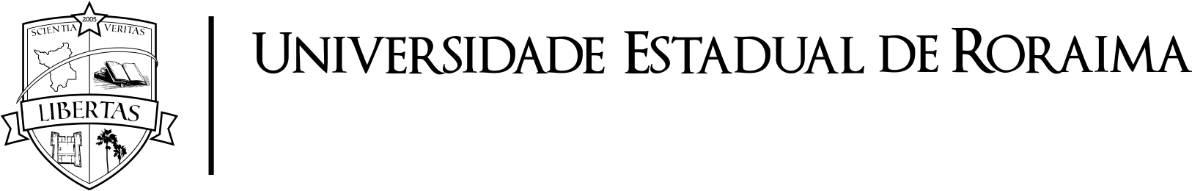 RESULTADO FINAL DAS INSCRIÇÕES DO PROCESSO ELEITORAL PARA COORDENADOR DE CURSO DE GRADUAÇÃOCOMISSÃO ORGANIZADORA DO PROCESSO ELEITORAL PARA COORDENADOR DE CURSO DE GRADUAÇÃO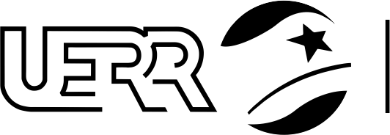 Rua 7 de Setembro, 231 - Canarinho CEP 69306-530 / Boa Vista - RR – Brasil Fone: (95) 2121-0915E-mail: ce.coordenacoes.2022@uerr.edu.br www.uerr.edu.brCURSOCAMPUSCANDIDATOSSITUAÇÃO DA INSCRIÇÃOAdministraçãoBoa VistaPatrícia Gonçalves Silva de MeloDeferidoCiências BiológicasBoa VistaLetícia de Menezes GonçalvesDeferidoCiências ContábeisBoa VistaCélia Maria Lima dos SantosDeferidoCiências ContábeisBoa VistaMarcílio Alves ChiacchioDeferidoCiências da ComputaçãoBoa VistaClenya Rejane Barros de LimaDeferidoColegiado de Ciências AgráriasRorainópolisCarlos Eduardo Mourada SilvaDeferidoColegiado de Ciências AgráriasRorainópolisFrancisco PériclesGalúcio AiresInderferida por não atender ao item 1.4 do referido edital.Colegiado Interdisciplinar em CiênciasRorainópolisAdelson Alves de Lima JúniorDeferidoColegiado Interdisciplinar em Ciências da Natureza e Ciências Humanas e SociaisBoa VistaWanderley Gurgel de AlmeidaDeferidoDireitoBoa VistaMarcello Renault MenezesDeferidoDireitoBoa VistaRozane Pereira IgnácioDeferidoEducação FísicaBoa VistaCarlos Antônio Feu GaliassoDeferidoEnfermagemBoa VistaCleiry Simone Moreirada SilvaDeferidoFilosofiaBoa VistaMarcos Alexandre BorgesDeferidoFísicaBoa VistaSalomé Fontão CunhaDeferidoGeografiaBoa VistaOsvair Brandão MussatoDeferidoHistóriaBoa VistaAndré Augusto da FonsecaDeferidoLetrasBoa VistaCora Elena Gonzalo ZambranoDeferidoMatemáticaBoa VistaJerrimar Moraes de AraújoDeferidoMedicinaBoa VistaMário Maciel de Lima JúniorDeferidoPedagogiaBoa VistaSimirâmes Castro PontesDeferidoQuímicaBoa VistaEvangelista Ferreira de LimaDeferidoSegurança PúblicaBoa VistaNão houve inscritosDeferidoServiço SocialBoa VistaHenriqueta Christina de Alencar Ferreira LimaDeferidoTurismoBoa VistaRosijane Evangelista da SilvaDeferido